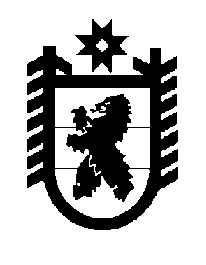 Российская Федерация Республика Карелия    ПРАВИТЕЛЬСТВО РЕСПУБЛИКИ КАРЕЛИЯРАСПОРЯЖЕНИЕ                                от  14 марта 2016 года № 172р-Пг. Петрозаводск В целях реализации Закона Республики Карелия от 26 июня 2015 года 
№ 1908-ЗРК «О перераспределении полномочий между органами местного самоуправления муниципальных образований в Республике Карелия и органами государственной власти Республики Карелия», в соответствии с частью 11 статьи 154 Федерального закона от 22 августа 2004 года № 122-ФЗ «О внесении изменений в законодательные акты Российской Федерации и признании утратившими силу некоторых законодательных актов Российской Федерации в связи с принятием федеральных законов «О внесении изменений и дополнений в Федеральный закон «Об общих принципах организации законодательных (представительных) и исполнительных органов государственной власти субъектов Российской Федерации» и «Об общих принципах организации местного самоуправления в Российской Федерации», учитывая решение Совета Прионежского муниципального района от 22 декабря 2015 года № 7 
«Об утверждении перечня имущества,  предлагаемого к передаче из муниципальной собственности Прионежского муниципального района в государственную собственность Республики Карелия»: 1. Утвердить прилагаемый перечень имущества, передаваемого из муниципальной собственности Прионежского муниципального района в государственную собственность Республики Карелия. 2. Государственному комитету Республики Карелия по управлению государственным имуществом и организации закупок совместно с администрацией Прионежского муниципального района обеспечить подписание передаточного акта.3. Право собственности Республики Карелия на указанное в пункте 1 настоящего распоряжения имущество возникает с момента подписания передаточного акта.            ГлаваРеспублики  Карелия                                                                      А.П. ХудилайненУтвержден распоряжением Правительства Республики Карелияот 14 марта 2016 года № 172р-ППЕРЕЧЕНЬ имущества, передаваемого из муниципальной собственности Прионежского муниципального района в государственную собственность Республики Карелия________________№ п/пНаименование имуществаАдрес места нахождения имуществаИндивидуализирующие характеристики имущества1234Установка ВПУ-05пос. Деревянка, котельная 1989 год выпускаТеплообменник «Альфа лаваль» (2 шт.)пос. Деревянка, котельная Дымосос HCR-40пос. Деревянка, котельная 1989 год выпускаВентилятор CTAF (2 шт.)пос. Деревянка, котельная Дымовая труба (2 шт.)пос. Деревянка, котельная высота , 2001 год постройки Насос LP 80-30 (2шт.)пос. Деревянка, котельная производительность 80 куб. м/ч, 1989 год выпускаНасос LP 100-160/168 (2 шт.)пос. Деревянка, котельная производительность 180 куб. м/ч, 1989 год выпускаКотел ЕКМпос. Деревянка, котельная мощность 1,5 МВт, 1989 год выпускаКотел АК3000пос. Деревянка, котельная мощность 3 МВт, 1989 год выпускаТепловая сетьпос. Новая Вилгапротяженность Щит сигнализации пос. Деревянное, котельная1989 год выпускаГазоходы, воздуховодыпос. Деревянное, котельная1989 год выпускаКороб шлакоудаления транспортерапос. Деревянное, котельная1989 год выпускаВодонагреватель 4 секциипос. Деревянное, котельная1989 год выпускаКотел мультимизерпос. Деревянное, котельнаямощность 1,4 МВт, 1989 год выпуска Дымосос SPZпос. Деревянное, котельная1234Вентилятор GTAFпос. Деревянное, котельнаяпроизводительность 1500 куб. м/ч, 1989 год выпускаКотел «Универсал-6» (2 шт.)дер. Педасельга, котельная1967 год выпуска Котел КВРс. Рыбрека, котельная2010 год выпускаКотел «Универсал-6» (2 шт.)с. Рыбрека, котельнаяКотел КВ-0,84-100 (ПМ-1)пос. Ладва, котельная школы2011 год выпускаКотел «Луга»пос. Ладва, котельная школы2000 год выпускаКотел «Луга» (3 шт.)пос. Ладва, котельная школы2003 год выпускаКотел ПМ-1пос. Ладва, котельная школы2009 год выпускаДымосос ДН-9 (3 шт.)пос. Ладва, котельная школы2001 год выпускаНасос К 20/30 (ГВС) (2 шт.)пос. Ладва, котельная школы2000 год выпускаДымовая труба пос. Ладва, котельная школывысота , 1988 год постройкиКотел «Нева» (2 шт.)пос. Ладва, в здании котельной ПУ-32005 год выпускаДымовая труба пос. Ладва, в здании котельной ПУ-3высота , 1985 год выпускаГазоходы котлапос. Ладва, в здании котельной ПУ-32001 год выпускаКотел «Нева»пос. Пай, котельная2005 год выпускаВентилятор ВР 300-45пос. Пай, котельная2000 год выпускаДымосос ДН-9Упос. Пай, котельная2000 год выпускаНасос К 85-65-160 сетевой (3 шт.)пос. Пай, котельная2000 год выпускаГазовоздуховодпос. Пай, котельная2000 год выпускаНасос К 20/30 подпиточныйпос. Пай, котельная2000 год выпуска1234Дымовая труба пос. Пай, котельнаявысота , 1983 год постройкиКотел водогрейный КВ-Р 0,63 МВт (топливо – дрова)пос. Пай, котельная2011 год выпускаКотел водогрейный КВр-1,1с. Шелтозеро, котельная2011 год выпускаГазоходы Тн с. Шелтозеро, котельная2001 год выпускаКотел «Нева-1»с. Шелтозеро, котельная школы2003 год выпускаКотел «Нева-1,1»с. Шелтозеро, котельная 2003 год выпускаДымосос Дн (2 шт.)с. Шелтозеро, котельная 1996 год выпускаВентилятор УВ (2 шт.)с. Шелтозеро, котельная 1996 год выпускаДымовая труба с. Шелтозеро, котельная высота , 1992 год выпускаТележка для дров – узкоколейная вагонеткас. Шелтозеро, котельная школы2011 год выпускаГазоходы металлические переменного сечения от ДУ 400х380 мм до ДУ 400х600 ммс. Шелтозеро, котельная школы2011 год выпускаЦентробежный дымосос одностороннего всасывания (2 шт.)с. Шелтозеро, котельная школыДымовая труба металлическаяс. Шелтозеро, котельная школыЦиркуляционный сетевой насос летнего режимас. Шелтозеро, котельная школыЦиркуляционный сетевой насос зимнего режима (2 шт.)с. Шелтозеро, котельная школыТаль электрическая для золыс. Шелтозеро, котельная школыДвухкорпусный теплообменник (2 шт.)с. Шелтозеро, котельная школыХолодильник отбора проб двухточечный (2 шт.)с. Шелтозеро, котельная школы1234Насос горячей воды (2 шт.)с. Шелтозеро, котельная школыВодогрейный котел АК-600 №1 с. Шелтозеро, котельная школыв комплекте с дутьевым вентилятором F, мощность 0,6 МВтБак-аккумулятор  горячей водыс. Шелтозеро, котельная школыКотел Нева КВ-Р-0,8 (2 шт.)с. Заозерье, котельная2006 год выпускаНасос ГНОМс. Заозерье, котельнаяГазоходы (2 шт.)с. Заозерье, котельнаяДымосос ДН 104 (3 шт.)с. Заозерье, котельнаяНасос центробежный  К8/18 (2 шт.)с. Заозерье, котельнаямощность 1,5 кВт, число оборотов 3000 об/мин, 2006 год выпускаНасос 100-80-160 (2 шт.)с. Заозерье, котельнаячисло оборотов 3000 об/мин, 2006 год выпускаНасос 20/30 подпиточныйс. Заозерье, котельнаяДвигатель АИР 5,5/300с. Заозерье, котельнаяБак расширительныйс. Заозерье, котельная2006 год выпускаНасос дозатор FCOс. Заозерье, котельнаяВодоподогреватель водяной с. Заозерье, котельная2006 год выпускаЩит управления насосамис. Заозерье, котельная2006 год выпускаЩит освещенияс. Заозерье, котельная2006 год выпускаСветильники «Рондо» (10 шт.)с. Заозерье, котельная2006 год выпускаСетильники «Europrof»с. Заозерье, котельная2006 год выпускаЩит управления сигнализации (2 шт.)с. Заозерье, котельная2006 год выпускаДымовая трубас. Заозерье, котельнаявысота , 2006 год выпускаКотел КВ-Р-1с. Заозерье, котельная2010 год выпуска1234Труба котельнойдер. Вилга, котельная1990 год постройкиКотел КВР (2 шт.)дер. Вилга, котельная2003 год выпускаПоддув вентиляционныйдер. Вилга, котельная1995 год выпускаГазоходдер. Вилга, котельная2001 год выпускаЭстакададер. Вилга, котельная1985 год постройкиНасос 45/55 сетевой (3 шт.)дер. Вилга, котельная1985 год выпускаНасос центробежныйдер. Вилга, котельная1985 год выпускаШкаф медицинскийдер. Вилга, котельная1985 год выпускаКотел водогрейный КВр 1.1 (топливо – уголь) в легкой обмуровкедер. Вилга, котельная2011 год выпускаДымовая труба дер. Вилга (Военный городок), котельнаявысота , 1996 год постройкиДымосос-вентилятор дутьевой Д № 3,5 ЦБКМ0000208-1, левого вращениядер. Вилга (Военный городок), котельная2010 год выпускаДымосос-вентилятор дутьевой Д № 3,5 ЦБКМ0000208-2, правого вращениядер. Вилга (Военный городок), котельная2010 год выпускаКотел стальной  водогрейный КВр-0.8-95 (2 шт.)дер. Вилга (Военный городок), котельная2010 год выпускаКотел водогрейный КВр-1.1 (топливо – уголь) в легкой  обмуровкедер. Вилга (Военный городок), котельная2011 год выпускаМазутная емкость пос. Кварцитный, котельнаяобъем , 2004 год выпускаМазутная емкость пос. Кварцитный, котельнаяобъем , 1986 год выпуска 1234Мазутная емкость пос. Кварцитный, котельнаяобъем , 1988 год выпускаНасос НМШ-8-25.6-3/25 (1500 об/мин, 5,5 кВт) (2 шт.)пос. Кварцитный, котельная2003 год выпускаНасос 3В 4/25пос. Кварцитный, котельная1988 год выпускаНасос 3В 4/25пос. Кварцитный, котельная2000 год выпускаНасос мазутный (2 шт.)пос. Кварцитный, котельная1988 год выпускаПодогреватель мазутный ПМ 25-6 (2 шт.)пос. Кварцитный, котельная1989 год выпускаФильтры мазутныепос. Кварцитный, котельная1988 год выпускаСооружение слива и приема мазутапос. Кварцитный, котельная1988 год выпускаКотел ДКВР 4/1 3 № 1 (топливо – мазут)пос. Кварцитный, котельная1989 год выпускаКотел ДКВР 4/1 3 № 2 (топливо – щепа)пос. Кварцитный, котельная1989 год выпускаКотел ДКВР 4/1 3 № 3 (топливо – щепа)пос. Кварцитный, котельная1989 год выпускаДымосос ДН 9 левого вращения, (1500 об/мин, 15 кВт), котел № 1пос. Кварцитный, котельная2005 год выпускаДымосос ДН 9 левого вращения (1500 об/мин, 15 кВт), котел № 1 (2 шт.)пос. Кварцитный, котельная2004 год выпускаВентилятор ВН-8 подача воздуха котел № 1 (1500 об/мин, 15 кВт)пос. Кварцитный, котельная1989 год выпускаВентилятор ВН-8 первичного воздуха котел № 2 (1430 об/мин, 5,5 кВт)пос. Кварцитный, котельная2002 год выпускаВентилятор ВН-8 вторичного воздуха котел № 2 (2895 об/мин, 7,5 кВт)пос. Кварцитный, котельная2002 год выпуска1234Гидростанция котла № 2 (1715 об/мин, 3,6 кВт)пос. Кварцитный, котельная2002 год выпускаВентилятор первичного воздуха котел № 3 (2895 об/мин, 7,5 кВт)пос. Кварцитный, котельная2003 год выпускаГидростанция котла № 3 (1440 об/мин, 7,5 кВт)пос. Кварцитный, котельная2003 год выпускаНасос сетевой К 100-65-250 (2940 об/мин, 30 кВт) (2 шт.)пос. Кварцитный, котельная1999 год выпускаНасос питательный паровых котлов ЦНСГ 38-176 КЗО (2940 об/мин) пос. Кварцитный, котельная2003 год выпускаНасос питательный паровых котлов ЦНСГ 38-176 -30 (2940 об/мин, 100 кВт)пос. Кварцитный, котельная2004 год выпускаНасос К 20/30 подпитки тепловой сети (2850 об/мин, 5,5 кВт) (2 шт.)пос. Кварцитный, котельная2003 год выпускаПодогреватели сетевые ПП 2-17-07 2 (2 шт.)пос. Кварцитный, котельная2005 год выпускаПодогреватель 168х4-1.0-РГ-147,5 охладитель конденсата (2 шт.)пос. Кварцитный, котельная2005 год выпускаПодогреватель ПП2-6-2 охладитель конденсатапос. Кварцитный, котельная1989 год выпускаИсполнительный механизм подпитки котлов № 1, 2, 3 (1190 об/мин, 7,5 кВт) (3 шт.)пос. Кварцитный, котельная2003 год выпускаИсполнительный механизм подпитки котлов № 1,2,3 (1490 об/мин, 7,5 кВт) (3 шт.)пос. Кварцитный, котельная2003 год выпускаЩит автоматизирован-ный котла № 1 (3 шт.)пос. Кварцитный, котельная1989 год выпускаЩит автоматизирован-ный котла № 2пос. Кварцитный, котельная2002 год выпуска1234Щит автоматизирован-ный котла № 3пос. Кварцитный, котельная2002 год выпускаЭлектрощитоваяпос. Кварцитный, котельная1990 год выпуска Инженерные сетипос. Кварцитный, котельная1991 год выпускаФильтры (сульфоуголь)пос. Кварцитный, котельная1989 год выпускаБак (солерастворитель)пос. Кварцитный, котельная1989 год выпускаБак (солерастворитель)пос. Кварцитный, котельная2003 год выпускаНасос перекачки солевого раствора К 20/30 (1410 об/мин, 4 кВт)пос. Кварцитный, котельная1989 год выпускаДеаэратор ДА/15пос. Кварцитный, котельная1989 год выпускаАккумулятор запаса водыпос. Кварцитный, котельная1988 год выпускаГидростанция  склада  электродвигатель (1450 об/мин, 11 кВт)пос. Кварцитный, котельная2002 год выпускаСкребковый транспор-тер с редуктором электродвигатель (5/5 кВт)пос. Кварцитный, котельная2002 год выпускаВинтовой  транспортер (шнек) электродвигатель (1410 об/мин, 3 кВт)пос. Кварцитный, котельная2002 год выпускаВинтовой транспортер (короткий) электродвигатель (990 об/мин, 1,5 кВт) пос. Кварцитный, котельная2002 год выпускаВинтовой транспортер (короткий) электродвигатель (1410 об/мин, 4 кВт) пос. Кварцитный, котельная2002 год выпускаЗолоудалитель винтовой электродвигатель (1380 об/мин, 2,2 Вт) пос. Кварцитный, котельная2002 год выпускаКотел «Универсал-6» с. Шокша, котельная1234Двигатель асинхронный ТИР АИР 16052 УЗ 108-1 (3 шт.)с. Шокша, котельнаяНасос К8/18-УХЛ4  с. Шокша, котельнаяНасос К-80-5200-Уз (2 шт.)с. Шокша, котельнаяЩиток с    пускателями (2 шт.)с. Шокша, котельнаяРубильник с пускателемс. Шокша, котельнаяМанометрс. Шокша, котельнаяТермометрс. Шокша, котельная